Приложение 1Порядок проведения тестирования в Инспекции Федеральной налоговой службы №13 по г.МосквеОбщие положения1. Тестирование проводится в отношении:- граждан, изъявивший желание участвовать в конкурсе на заключение договора о целевом обучении с обязательством последующего прохождения федеральной государственной гражданской службы (далее – гражданская служба);- гражданских служащих, изъявивший желание участвовать в конкурсе на заключение договора о целевом обучении с обязательством последующего прохождения федеральной государственной гражданской службы (далее – конкурс).2. Целью тестирования является выявление уровня знаний у граждан и гражданских служащих, претендующих на заключение договора о целевом обучении с обязательством последующего прохождения федеральной государственной гражданской службы (далее – претенденты), для дальнейшего принятия решения в рамках заседания конкурсной комиссии. 3. В качестве базы тестовых вопросов могут быть использованы тестовые вопросы, сформированные Минтрудом России, или иные тестовые вопросы, разработанные самостоятельно, в том числе с использованием тестовых вопросов, сформированных Минтрудом России.4. На основе тестовых вопросов, содержащихся в базе тестовых вопросов, формируются индивидуальные тесты.5. Количество тестовых вопросов в индивидуальном тесте составляет 40, включая: - 10 тестовых вопросов, на знание государственного языка Российской Федерации – русского языка;- 10 тестовых вопросов, на знание Конституции Российской Федерации и основ конституционного устройства Российской Федерации;- 10 тестовых вопросов, на знание законодательства о гражданской службе;- 10 тестовых вопросов, на знания и навыки в области информационно-коммуникационных технологий;6. Время, отведенное на прохождение тестирования, составляет 50 минут.7. О дате, времени и месте проведения тестирования претенденты уведомляются в письменной форме (в случае если претендент представил документы для участия в конкурсе в электронном виде, уведомление направляется ему в форме электронного документа). Подготовка к проведению тестирования8. Допуск претендентов к тестированию осуществляется по документам, удостоверяющим их личность. 9. В качестве аудиторий для проведения тестирования планируется использовать кабинет №05-30.10. Перед проведением тестирования претенденты ожидают в холле. 11. Каждый тестируемый обеспечивается бланком индивидуального теста на бумажном носителе.12. На время проведения тестирования претендентам запрещается:- использовать средства связи, электронно-вычислительную технику, фото-, аудио- и видеоаппаратуру, справочные материалы, письменные заметки и иные средства хранения и передачи информации;- выносить из аудиторий материалы, содержащие информацию, полученную в ходе тестирования, на бумажном или электронном носителях;- разговаривать между собой;- вести какие-либо записи на бумажном или ином носителе информации, за исключением носителей информации, предусмотренных для прохождения тестирования;- обмениваться любыми материалами и предметами между собой;- выходить из аудитории без сопровождающего и перемещаться по ней. В случае нарушения претендентом, участвующим в тестировании, указанных запретов ему выносится предупреждение, при повторном нарушении – он удаляется с тестирования. Если по состоянию здоровья или другим объективным причинам претендент, участвующий в тестировании, не может завершить выполнение теста, он имеет право досрочно покинуть аудиторию. Проведение тестирования13. Тестирование осуществляется на бумажном носителе. 14. Претендентам следует соблюдать порядок проведения тестирования и следовать указаниям должностных лиц структурного подразделения, в ведении которого находятся вопросы государственной службы и кадров, (далее – организатор), а организаторам – обеспечивать порядок проведения тестирования.15. Перед началом проведения тестирования проводится инструктаж о порядке заполнения теста на бумажном носителе, разъясняются критерии подведения итогов тестирования и информация о запретах при проведении тестирования.16. В кабинете, при проведении тестирования, допускается присутствие только организаторов и лиц, проходящих тестирование.Подведение итогов тестирования 17. Проверка тестов осуществляется организатором.18. Подведение результатов тестирования основывается на количестве правильных ответов.19. Тестирование считается пройденным, если претендент правильно ответил на 70 и более процентов заданных вопросов.20. Организатор, не позднее 3 рабочих дней до проведения индивидуального собеседования, представляет членам конкурсной комиссии бланки тестов с проставленным количеством правильных ответов.Инструкция для выполнения теста на бумажном носителе	Данный тест направлен на выявление знаний, необходимых для поступления на государственную гражданскую службу Российской Федерации (далее – гражданская служба).Тест содержит 40 вопросов из областей знаний, перечисленных ниже:- знание государственного языка Российской Федерации – русского языка;- знание Конституции Российской Федерации и основ конституционного устройства Российской Федерации;- знание законодательства о гражданской службе; - знания и навыки в области информационно-коммуникационных технологий;Ваша задача – проанализировать информацию, изложенную в вопросе, и из нескольких ответов выбрать правильный.В каждом вопросе возможен только один правильный вариант ответа.В бланке для ответов поставьте крестик напротив варианта ответа, который Вы считаете правильным.	В бланке для ответов напротив каждого исправления необходимо поставить личную подпись.Пожалуйста, не делайте никаких пометок в буклете, так как он будет использоваться для тестирования других кандидатов.Помните:- Время ограничено. Начав выполнять тест, необходимо делать это как можно более быстро и точно.- Если Вы хотите изменить ответ, зачеркните первый вариант и отметьте крестиком свой новый ответ.- В тесте имеется 40 вопросов, и для его выполнения у Вас будет 50 минут. При желании, Вы можете закончить тест раньше.- Следите за тем, чтобы номер вопроса в буклете соответствовал номеру вопроса в бланке для ответов.- Каждый вопрос имеет только один правильный ответ.- Не делайте никаких пометок в буклете.- Не забудьте вернуть данный буклет организаторам тестирования.Как правильно заполнять бланкКак правильно вносить исправления в бланк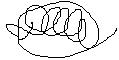 